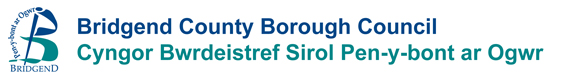 Application for in-year school admission / school transfer Important informationThis application form is available in Welsh / Mae’r ffurflen hon ar gael yn GymraegYou will need to complete a separate application form for each child. This application form should be completed in any of the following circumstances: If you are moving, or have moved, to Bridgend and you wish your child to attend a school for which the local authority is the admission authority. If you wish your child to transfer from a current school in Bridgend to a different school in Bridgend for which the local authority is the admission authority. 3.   If an application for an admission round (Part-time Nursery, Full-time Nursery, Reception, Year 3 at junior school or Year 7 at secondary school) has not been completed and submitted to the local authority prior to 1 September of the relevant school year.   You should not complete this application if you wish to apply for an in-year admission / transfer to one of the following schools:Archdeacon John Lewis Church in Wales Primary SchoolSt Mary’s Catholic Primary SchoolSt Mary’s and St Patrick’s Catholic Primary SchoolSt Roberts Roman Catholic Primary SchoolArchbishop McGrath Catholic High SchoolThese schools manage their own admissions, and you should contact the school/s directly.You should not complete this application if you are the parent/carer of a young person, or you are the pupil, in Year 12 or Year 13 and wish to apply for an in-year admission / transfer to another school’s sixth form. You should contact the school directly. The local authority’s School Admissions Policy and the ‘Starting School’ prospectus for each school year contain detailed information for parents/carers and pupils.  These documents are available from the local authority’s website at www.bridgend.gov.uk/schooladmissionsIt is strongly recommended that you read these documents.A change of school can be very disruptive to a child’s education and requires careful consideration. If you have concerns about your child’s progress, or there are problems at your child’s current school, please discuss your concerns with the headteacher (or head of year in a secondary school). In many cases, issues that may cause a parent/carer to consider a change of school can be satisfactorily resolved. A change of school can be particularly problematic for pupils towards the end of Year 9 or who are currently in Year 10 or Year 11. Curriculum option choices and examination syllabuses vary from school to school, and you should expect that it will not be possible for your child’s optional subject choices to be met at a different school. If you have decided to proceed with a request for a change of school, the local authority will be assisted in processing your request if you supply as much information as possible in support of your application. The local authority will inform you of its decision to either offer or refuse a place at the school you have requested within 15 school days, or 28 calendar days, of your application being received (or all necessary information being available), whichever is the sooner. You should complete and submit your application a minimum of four weeks before the date at which you would like/need your child to start at any other school, to allow sufficient time for all steps to be taken.   The local authority will not hold a school place open for undue periods of time.  Therefore, if you are making an application some time in advance of the requested start date (for example, if you will not be moving house for some months), you should expect that the local authority will refuse to process your application and will advise you of the earliest date when a new application can be submitted. A child who leaves a school for any reason will not be considered for re-admission at that school, or any school, unless an in-year admission / transfer application has been submitted and the local authority has considered the application and communicated its decision on the application.  If you successfully apply for a school that is not the child’s nearest suitable school / catchment school, you will be responsible for the child’s transportation to and from school.If the local authority is not able to offer a place for your child at the requested school, a place will be offered for your child at the nearest alternative school to your home.  You will have 10 days to accept the offer of a place at that alternative school.  You will be informed whether your child is entitled to free home-to-school transport to that alternative school.  If you have a right of appeal against the refusal decision, you will be  provided with information on how to exercise your right of appeal.   Please complete this form in block capitals using black ink.     Please tickIf you do not understand any part of this information, please do not proceed with this application and contact pupilservices@bridgend.gov.uk or telephone 01656 642622.Child’s detailsIf you answered ‘no’ to the above question you must complete the following two questions and provide more details below.Child’s current addressChild’s previous address (if you have recently moved)Child’s current / previous school
Requested school Additional information about the child'Looked after child' is a general term for children cared for by the local authority, whether this is in a children's home, foster care or living with their natural family. A statement of special educational needs (SEN) is a legal document that sets out a child’s SEN and any additional help that the child should receive. An Individual Development Plan (IDP) is a legal document that begins to replace statements of SEN from September 2021.  Please record below any other information about your child that you consider to be relevant to your application.  For a child in Year 9, 10 or 11A change of school can be particularly problematic for pupils towards the end of Year 9 or who are currently in Year 10 or Year 11. Curriculum option choices and examination syllabuses vary from school to school, and you should expect that it will not be possible for your child’s optional subject choices to be met at a different school. Please record the optional subjects below.Reason for the applicationInvolved support agenciesPlease provide details of any support agencies involved, including contact details (for example, Child Social Services, Educational Welfare Service, Youth Offending Service, Child and Adolescent Mental Health Services)Your detailsAn application may only be made by one of the parents or legal guardians of the child.If you are a legal guardian of the child, you will need to prove this by providing official documentation.If you are not a parent or legal guardian of the child, then you must arrange for this application to be completed by a parent or guardian of the child, or provide the local authority with written permission from a parent or legal guardian of the child.  If the child is currently a ‘looked after child’, the application must be completed by the corporate parent.If you have chosen ‘By email’, please check that you have recorded your correct email address above.Data protectionAny information recorded in this application will be held electronically and used by Bridgend County Borough Council (the local authority) for the purpose of processing your application.We regard your privacy as important and we comply with the General Data Protection Regulation (GDPR) and the Data Protection Act 2018. The full Data Protection guidance and principles of the local authority may be viewed on our website: https://www.bridgend.gov.uk/my-council/freedom-of-information/data-protection/The local authority will share the information provided on the form with the relevant school/s in accordance with the Fair Processing Statement – Education and Family Support, which is available at https://www.bridgend.gov.uk/my-council/freedom-of-information/data-protection/Declaration                                                                                                              Please TickSignatureDatePlease forward this completed form to: pupilservices@bridgend.gov.uk or post to:Bridgend County Borough CouncilEducation and Family Support Directorate – Pupil ServicesCivic OfficeAngel StreetBridgendCF31 4WBI confirm that I have read and understood this information. Child’s legal forenameChild’s legal surnameChild’s genderChild’s date of birth//Child’s school year groupIs the child currently a resident in the UK                Please tickYesNoHas the application for the child’s entry to the UK been successful?                                                               Please tickHas the application for the child’s entry to the UK been successful?                                                               Please tickYesNoHave any terms been applied to the child’s entry to the UK?                                                                           Please tickHave any terms been applied to the child’s entry to the UK?                                                                           Please tickYesNoPlease give details.       House number or nameStreetDistrict (optional)TownCountyPostcodeLength of time at this address Is the child currently residing at this address?    Please tickIs the child currently residing at this address?    Please tickYesNoIf no, please give detailsHouse number or nameStreetDistrict (optional)TownCountyPostcodeLength of time at this address Name of child’s current / previous schoolDates attendedName of requested school Is the child looked after by this local authority or any other local authority?Please tickIs the child looked after by this local authority or any other local authority?Please tickYesNoIf yes, please give detailsDoes the child have a statement of SEN or an IDP?Please tickDoes the child have a statement of SEN or an IDP?Please tickDoes the child have a statement of SEN or an IDP?Please tickYesYesNoNoIs the statement of SEN or the IDP issued by Bridgend County Borough Council?                                                                      Please tickIs the statement of SEN or the IDP issued by Bridgend County Borough Council?                                                                      Please tickIs the statement of SEN or the IDP issued by Bridgend County Borough Council?                                                                      Please tickYesYesNoNoIf yes, please give detailsIf yes, please give detailsIf ‘No’, you will need to provide the local authority with a copy of the statement of SEN or IDP. If ‘No’, you will need to provide the local authority with a copy of the statement of SEN or IDP. If ‘No’, you will need to provide the local authority with a copy of the statement of SEN or IDP. If ‘No’, you will need to provide the local authority with a copy of the statement of SEN or IDP. If ‘No’, you will need to provide the local authority with a copy of the statement of SEN or IDP. If ‘No’, you will need to provide the local authority with a copy of the statement of SEN or IDP. If ‘No’, you will need to provide the local authority with a copy of the statement of SEN or IDP. If ‘No’, you will need to provide the local authority with a copy of the statement of SEN or IDP. If ‘No’, you will need to provide the local authority with a copy of the statement of SEN or IDP. If ‘No’, you will need to provide the local authority with a copy of the statement of SEN or IDP. If ‘No’, you will need to provide the local authority with a copy of the statement of SEN or IDP. Is the child from a family of current service personnel(armed forces; diplomatic service; other crown servants)?Please tickIs the child from a family of current service personnel(armed forces; diplomatic service; other crown servants)?Please tickIs the child from a family of current service personnel(armed forces; diplomatic service; other crown servants)?Please tickIs the child from a family of current service personnel(armed forces; diplomatic service; other crown servants)?Please tickYesYesNoNoIs this application being made in consequence of a posting?                                                                             Please tick Is this application being made in consequence of a posting?                                                                             Please tick Is this application being made in consequence of a posting?                                                                             Please tick Is this application being made in consequence of a posting?                                                                             Please tick YesYesNoNoIf yes, please give detailsChild’s ethnicityChild’s first languageWhat is the reason for the application?Please tickWhat is the reason for the application?Please tickHousemoveOtherIf ‘Other’, please provide details.If ‘Other’, have you discussed your request with the headteacher or other senior member of staff at the school?                                                         Please tickIf ‘Other’, have you discussed your request with the headteacher or other senior member of staff at the school?                                                         Please tickYesNoIf ‘Yes’, please provide details of the school’s advice.  How do you believe a change of school will benefit your child?Your forenameYour legal surnameRelationship to the childPlease tickRelationship to the childPlease tickMotherFatherOtherIf relationship is ‘Other’, please give details and provide supporting documentation.Your email addressYour telephone numberDo you wish for all future communication with you to be in Welsh? Please tickYesNoHow would you like to receive notification of the outcome ofyour application?Please tickBy mail ByemailI certify that the information provided on this form is accurate.I understand that withholding information or giving false information may result in the withdrawal of any offer of a school. //